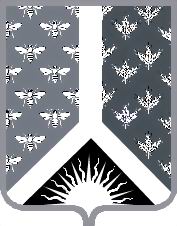 СОВЕТ НАРОДНЫХ ДЕПУТАТОВ НОВОКУЗНЕЦКОГО МУНИЦИПАЛЬНОГО РАЙОНАР Е Ш Е Н И Е от 11 февраля 2021 г. № 176-МНПАОб утверждении Соглашения о передаче Советом народных депутатов Новокузнецкого муниципального района осуществлениячасти своих полномочий Совету народных депутатов Сосновскогосельского поселенияПринято Советом народных депутатовНовокузнецкого муниципального района11 февраля 2021 г.	1. Утвердить Соглашение о передаче Советом народных депутатов Новокузнецкого муниципального района осуществления части своих полномочий Совету народных депутатов Сосновского сельского поселения, подписанное в Новокузнецке 29 декабря 2020 г.	2. Настоящее Решение вступает в силу со дня, следующего за днем его официального опубликования, и распространяет свое действие на правоотношения, возникшие с 1 января 2021 г.Председатель Совета народных депутатов Новокузнецкого муниципального района                                                                             Е.В. ЗеленскаяГлава Новокузнецкого муниципального района                                                                              А.В. Шарнин